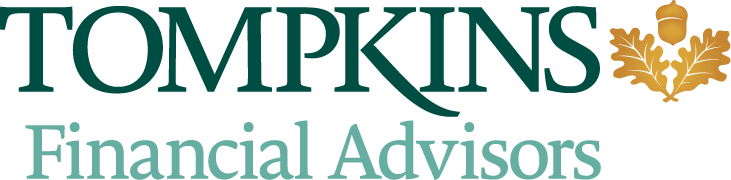 News Release – DRAFT For Immediate ReleaseFor More Information, Contact:Will MemmottMcDougall Communicationswill@mcdougallpr.com or (585) 434-2154Tompkins Financial Advisors Hires Warsaw Resident 
Travis White as Wealth Management AssociatePITTSFORD, N.Y., April, 2018 – Tompkins Financial Advisors has hired Warsaw resident Travis White as Wealth Management Associate. As part of the Western New York team, White will be responsible for account administration, client services, and supporting other Tompkins Financial Advisors team members. He will also provide service to qualified plan sponsors and participants, support qualified plan managers with plan reviews, and provide participant education. White joins Tompkins Financial Advisors with three years of financial experience. He previously worked for Five Star Investment Services. White holds FINRA series 6 and 63 registrations and New York state life and health insurance licenses. He earned his bachelor’s degree in financial planning from Alfred State College.  # # #About Tompkins Financial Advisors:Tompkins Financial Advisors is the wealth management firm of Tompkins Financial Corporation, a leading New York State-based financial services holding company. With more than a century of experience in helping clients to build, protect, and preserve wealth, Tompkins Financial Advisors provides financial planning, investment management, trust services and estate administration. The firm has regional offices in White Plains, Rochester, Ithaca and southeastern Pennsylvania. Wealth advisors are also available by appointment at Tompkins Financial affiliate locations including Bank of Castile, Mahopac National Bank, Tompkins Trust Company, VIST Bank and Tompkins Insurance Agencies. For more information, visit www.tompkinsfinancialadvisors.com or follow us on LinkedIn www.linkedin.com/company/tompkins-financial-advisors.# # #Investments are not FDIC insured, not bank guaranteed, and may lose value.